Информация перечне документов дляполучения субсидий, необходимых для представления в Уполномоченный органФрагмент из Порядкарасчета и предоставления субсидийна поддержку и развитие животноводства(приложение к постановлениюадминистрации города Пыть-Яхаот 15.03.2022 № 91-па)2.4. Для получения субсидии Получатели представляют в Уполномоченный орган следующие документы:2.4.1. На реализацию продукции животноводства собственного производства (за исключением личных подсобных хозяйств), указанных в пунктах 1.1, 1.2, 2, 3, 4 раздела «Животноводство» приложения 25 к Постановлению автономного округа № 637-п (молоко и молокопродукты; мясо крупного и мелкого рогатого скота, лошадей; мясо тяжеловесного молодняка (не менее 450 кг, в возрасте не старше 18 месяцев) крупного рогатого скота промышленного скрещивания и молочных пород; мяса тяжеловесного молодняка (не менее 450 кг, в возрасте не старше 18 месяцев) крупного рогатого скота специализированных мясных пород; мясо свиней; мясо птицы, мясо кроликов; яйцо птицы; шкурки серебристо-черных лисиц) - до 5-го рабочего дня соответствующего месяца:- заявление о предоставлении субсидии по форме, установленной приложением 1 к приложению;- копии декларации о соответствии (сертификата соответствия) представляются при наличии обязательных требований, установленных действующим законодательством, об обязательном проведении процедуры сертификации (декларирования) соответствующих видов продукции;- копии ветеринарных сопроводительных документов представляются при наличии обязательных требований, установленных ветеринарным законодательством, об обязательном сопровождении ветеринарными документами соответствующих видов продукции;- справку-расчет субсидии на производство соответствующего вида сельскохозяйственной продукции, справку-расчет о движении поголовья соответствующих сельскохозяйственных животных (при необходимости) по формам, установленным распоряжением администрации города Пыть-Ях;- справку-расчет фактически произведённых затрат связанные с производством и реализацией продукции животноводства, согласно приложению № 2, к настоящему Порядку;- копии документов:1)  подтверждающие реализацию продукции животноводства (копии договоров купли-продажи, договоров комиссии, договоров оказания услуг (при оптовой и мелкооптовой торговле), копии платежных документов, предусмотренных действующим законодательством, копии товарных накладных соответствующих унифицированных форм и (или) иные документы, предусмотренные законодательством Российской Федерации о бухгалтерском учете, федеральными и (или) отраслевыми стандартами;2) копии документов (договоров купли-продажи, товарно-транспортных накладных, платежных документов, подтверждающих оплату таких работ, услуг и иные документы, предусмотренные и оформленные в соответствии с законодательством Российской Федерации о бухгалтерском учете), подтверждающие затраты, связанные с производством и реализацией продукции животноводства собственного производства: - приобретение кормов для сельскохозяйственных животных (птиц); - услуги доставки кормов, приобретенных за пределами автономного округа (транспортные расходы); - приобретение средств индивидуальной или групповой идентификации сельскохозяйственных животных (птиц); - оплату услуг убоя сельскохозяйственных животных (птицы), оказанных организациями, индивидуальными предпринимателями, имеющими на праве собственности или аренды пункты убоя сельскохозяйственных животных (птицы), соответствующие установленным законодательством Российской Федерации требованиям, а также затрат на доставку сельскохозяйственных животных (птицы) к месту убоя и месту реализации; -  приобретение медикаментов для сельскохозяйственных животных; - приобретение горюче-смазочных материалов для сельскохозяйственной техники;- приобретение запасных частей для сельскохозяйственной техники            (с предоставлением копий документов на сельскохозяйственную технику зарегистрированную в соответствии с действующим законодательством);  - расходы на тару и приобретение упаковочных материалов, сырья для переработки и реализации продукции животноводства собственного производства; - обязательная и добровольная сертификация (декларирование) продукции животноводства собственного производства; - приобретение специальной одежды работникам; - страховые платежи по страхованию продукции животноводства собственного производства; - оформление ветеринарных сопроводительных документов на продукцию животноводства собственного производства;- в случае необходимости доверенность на право подписи финансовых документов (договоров, соглашений) от имени Получателя.Копии документов заверяет руководитель (уполномоченное должностное лицо) юридического лица, глава крестьянского (фермерского) хозяйства, индивидуальный предприниматель с указанием должности, фамилии и инициалов, даты заверения, оттиском печати организации (при наличии) на каждом листе документа (документов). (Пункт 2.4.1 изложен в новой редакции постановлением администрации от 15.12.2022 № 553-па)2.4.2. На содержание маточного поголовья крупного рогатого скота специализированных мясных пород (за исключением личных подсобных хозяйств), (пункт 8 раздела «Животноводство» приложения 25 к Постановлению автономного округа № 637-п) - до 1 августа:- заявление о предоставлении субсидии по форме, установленной приложением 1 к приложению;- справку-расчет субсидии на содержание маточного поголовья крупного рогатого скота специализированных мясных пород, справку-расчет о движении поголовья крупного рогатого скота специализированных мясных пород по состоянию на 1 число месяца, предшествующего месяцу регистрации заявления по формам, установленным распоряжением администрации города Пыть-Яха; - (Абзац 4 пункта 2.4.2 раздела 2 исключен постановлением администрации от 28.06.2022 № 264-па).- в случае необходимости доверенность на право подписи финансовых документов (договоров, соглашений) от имени Получателя.Копии документов заверяет руководитель (уполномоченное должностное лицо) юридического лица, глава крестьянского (фермерского) хозяйства, индивидуальный предприниматель с указанием должности, фамилии и инициалов, даты заверения, оттиском печати организации (при наличии) на каждом листе документа (документов).2.4.3. На содержание маточного поголовья сельскохозяйственных животных (пункт 9 раздела «Животноводство» приложения 25 к Постановлению автономного округа № 637-п) - до 1 июня (за 1 полугодие), до 1 ноября (2 полугодие):- заявление о предоставлении субсидии по форме, установленной приложением 1 к настоящему постановлению;- справку-расчет субсидии на содержание маточного поголовья сельскохозяйственных животных, справку-расчет о движении поголовья сельскохозяйственных животных по состоянию на 1 января текущего финансового года за 1 полугодие, по состоянию на 1 июля текущего финансового года за 2 полугодие по формам, установленным распоряжением администрации города Пыть-Яха; - (Абзац 4 пункта 2.4.3 раздела 2 исключен постановлением администрации от 28.06.2022 № 264-па)- в случае необходимости доверенность на право подписи финансовых документов (договоров, соглашений) от имени Получателя.Копии документов заверяет руководитель (уполномоченное должностное лицо) юридического лица, глава крестьянского (фермерского) хозяйства, индивидуальный предприниматель с указанием должности, фамилии и инициалов, даты заверения, оттиском печати организации (при наличии) на каждом листе документа (документов).2.4.4. На содержание маточного поголовья животных (личные подсобные хозяйства) (пункт 14 раздела «Животноводство» приложения 25 к Постановлению автономного округа № 637-п) - до 1 ноября:- заявление о предоставлении субсидии по форме, установленной приложением 1 к приложению;- копию документа, удостоверяющего личность гражданина;- копию ветеринарно-санитарного паспорта подворья;- в случае необходимости доверенность на право подписи финансовых документов (договоров, соглашений) от имени Получателя.2.5. Требовать от Получателя представления документов, не предусмотренных Порядком, не допускается.2.6. Документы, предусмотренные в пункте 2.4 настоящего раздела, представляются в Уполномоченный орган одним из следующих способов:1) сформированными в один пронумерованный том непосредственно или почтовым отправлением. Наименования, номера и даты всех представляемых Получателем документов, количество листов в них вносятся в опись, составляемую в 2-х экземплярах. Первый экземпляр описи с отметкой о дате и должностном лице, принявшем документы, остается у Получателя или направляется почтовым отправлением, второй (копия) прилагается к представленным документам;2) через многофункциональный центр предоставления государственных и муниципальных услуг;3) в электронном виде через канал прямой связи, размещенный на официальном сайте администрации города Пыть-Яха (https://adm.gov86.org/), на инвестиционном портале города Пыть-Яха (http://invest.gov86.org/), с последующим предоставлением в Уполномоченный орган в сроки подачи документов.Ответственность за достоверность предоставленных документов, а также сведений в представленных документах несет Получатель.Приложение № 1 к приложениюк постановлению администрациигорода Пыть-Яхаот 15.03.2022 № 91-паТиповая формазаявления о предоставлении субсидииНачальнику управления по экономике администрации города Пыть-Яха _______________________________От  ____________________________________________________________________________________________(Ф.И.О. индивидуального предпринимателя, КФХ,  физического лица//наименование организации, должность и Ф.И.О. руководителя, адрес, телефон, эл.почта)Заявление 	Прошу предоставить субсидию в рамках муниципальной программы «Развитие агропромышленного комплекса в городе Пыть-Яхе» _______________________________________ (указать нужное из предложенного): 	- за реализацию мяса птицы собственного производства (за исключением личных подсобных хозяйств); 	- за реализацию яиц птицы собственного производства (за исключением личных подсобных хозяйств);- за реализацию молока и молокопродуктов собственного производства; - за реализацию мяса крупного и мелкого рогатого скота, лошадей собственного производства; - за реализацию мясо тяжеловесного молодняка (не менее 450 кг, в возрасте не старше 18 месяцев) крупного рогатого скота промышленного скрещивания и молочных пород; - за реализацию мяса тяжеловесного молодняка (не менее 450 кг, в возрасте не старше 18 месяцев) крупного рогатого скота специализированных мясных пород;- за реализацию мяса свиней собственного производства; - за реализацию мяса кроликов собственного производства (за исключением личных подсобных хозяйств); -  за реализацию шкурки серебристо-черных лисиц;- на содержание маточного поголовья крупного рогатого скота специализированных мясных пород (за исключением личных подсобных хозяйств);- на содержание маточного поголовья сельскохозяйственных животных (за исключением личных подсобных хозяйств);- на содержание маточного поголовья животных (личные подсобные хозяйства).11. Заявитель подтверждает, что:1.1. Осуществляет свою деятельность на территории автономного округа.1.2. Не имеет неисполненную обязанность по уплате налогов, сборов, страховых взносов, пеней, штрафов, процентов, подлежащих уплате в соответствии с законодательством Российской Федерации о налогах и сборах.1.3. - (пункт 1.3. приложения № 1 к приложению к постановлению исключен постановлением администрации от 28.06.2022 № 264-па).1.4. В отношении него не было принято решение об оказании аналогичной поддержки (поддержки, условия оказания которой совпадают, включая форму, вид поддержки и цели ее оказания) и сроки ее оказания не истекли.1.5. Не находятся в процессе реорганизации, ликвидации, в отношении их не введена процедура банкротства, деятельность получателя субсидии не приостановлена в порядке, предусмотренном законодательством Российской Федерации, а индивидуальные предприниматели-не прекратили деятельность в качестве индивидуального предпринимателя.1.6. Не является иностранным юридическим лицом, а также российским юридическим лицом, в уставном (складочном) капитале которых доля участия иностранных юридических лиц, местом регистрации которых является государство или территория, включенные в утверждаемый Министерством финансов Российской Федерации перечень государств и территорий, предоставляющих льготный налоговый режим налогообложения и (или) не предусматривающих раскрытия и предоставления информации при проведении финансовых операций (офшорные зоны) в отношении таких юридических лиц, в совокупности превышает 50 процентов.1.7. Деятельность заявителя не приостановлена в порядке, предусмотренном Кодексом Российской Федерации об административных правонарушениях.Подтверждаю:  ФИО полностью подпись2. Я согласен с условиями получения поддержки, в том числе: дающим право на ее получение только в случае отсутствия факта принятия решения об оказании мне поддержки по тем же основаниям на те же цели.3. Я уведомлен, что данная информация о предприятии будет занесена в реестр субъектов малого и среднего предпринимательства-получателей поддержки в соответствии с Федеральным законом от 24.07.2007 № 209-ФЗ «О развитии малого и среднего предпринимательства в Российской Федерации». 4. Настоящим даю согласие на обработку персональных данных в соответствии с Федеральным законом от 27 июля 2006 года № 152-ФЗ «О персональных данных» на обработку персональных данных, которое дается управлению по экономике администрации города Пыть-Ях, на осуществление действий, необходимых для обработки персональных данных в целях предоставления муниципальной услуги, и включение информации, как получателя поддержки, в базу данных.9. Заявитель предупрежден об ответственности в соответствии с законодательством Российской Федерации за предоставление недостоверных сведений и документов. 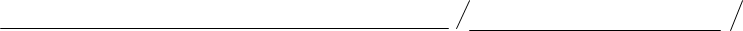                                                  ФИО полностью					подпись«___»__________20__г.Приложение №2 к приложению						к постановлению администрациигорода Пыть-ЯхаТиповая формаСправка-расчет фактически произведённых затрат, связанных с производством и реализацией продукции животноводства_____________________________________________________________________________			     (наименование Получателя субсидии)за _____________ 20__ год 		                                                                                 (период)________________	             _________________			__________________     (должность)				(подпись)				           (расшифровка подписи)«___»__________20__г.   М.П.  (при наличии)№ п/пНаименование фактически произведённых  затратДокумент подтверждающий фактические произведённые затраты (№, дата договора; платежное поручение, чек и т.д.)Сумма фактически произведённых затрат (руб.)1234123…..